Předmluva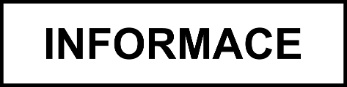 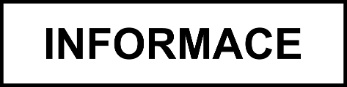 Od výrobce jste obdrželi protézu vyrobenou na míru – tento zakázkový prostředek je určen pouze pro jednoho uživatele a je přizpůsoben vašim osobním potřebám. Kvalifikovaní pracovníci poskytovatele péče v oboru ortotik-protetik vás informovali o správném používání protézy. Přečtěte si pozorně tento návod k použití – obsahuje podrobné informace týkající se správného používání protézy a také důležité bezpečnostní pokyny.Popis konstrukce a jednotlivé komponentyVaše protéza se skládá hlavně z pahýlového lůžka, ve kterém je uložen pahýl, kyčelního kloubu, kolenního kloubu, připojovacích adaptérů a protézového chodidla. Vnější vzhled může být tvořen kosmetickým pěnovým krytem. Statická stavba byla přizpůsobena vašim individuálním potřebám a zohledňuje výšku podpatku vaší boty. Trvale dobré obepnutí pahýlu pahýlovým lůžkem lze zaručit pouze tehdy, zůstane-li objem pahýlu neměnný. Další informace ohledně kolísání objemu pahýlu naleznete v kapitole 4 „Léčebné a terapeutické aspekty“. V souladu s vašimi indikacemi a osobními požadavky jste obdrželi protézu následující konstrukce:Pánevní lůžko: Ve vašem případě je spojení mezi tělem a protézou zajištěno plastovým pánevním lůžkem, které se otevírá vpředu. Dosedací plocha vašeho pánevního lůžka byla navržena tak, aby vyhovovala vašim individuálním fyzickým vlastnostem. Rozložení hmotnosti zajišťují vyměkčovací materiály sloužící k polstrování lůžka. Lůžko pevně obklopuje pánev a kyčelní lopaty, aby protéza optimálně držela na vašem těle. Toto pevné uchycení je nutné, aby bylo možné přenášet pohyby z pánve na pánevní lůžko, a tedy i na protézu.Komponenty protézy: Pro protézu pro exartikulaci v kyčelním kloubu jsou k dispozici různé kyčelní a kolenní klouby a protézová chodidla. Poskytovatel zdravotní péče vybral protézové komponenty, které jsou pro vás optimální, přizpůsobil je vašemu stupni aktivity a vašim individuálním požadavkům.Oblasti použití a omezení ohledně používáníVaše protéza slouží jako funkční a případně i kosmetická náhrada amputované končetiny a umožňuje vám vykonávat běžné denní aktivity.Použití vaší protézy a funkce, které budete moci dosáhnout, závisí na vaší individuální diagnóze, podmínkách pahýlu a stupni aktivity. Poraďte se se svým lékařem ohledně denní doby užívání a možných terapeutických opatření (např. ergoterapie nebo fyzioterapie) ke zlepšení vašeho výkonu.Obecně není akceptovatelné při nošení protézy pociťovat přílišný diskomfort. Nadměrný tlak může vést ke komplikacím.Léčebné a terapeutické aspektyObecně se pro zachování a zlepšení funkčnosti pahýlu doporučuje fyzioterapie. Veškerá opatření pro udržení a zlepšení funkce pahýlu, jakož i ošetření a hygienu pahýlu, konzultuje s vaším lékařem. V závislosti na konkrétních indikacích mohou v ojedinělých případech nastat komplikace, které by mohly omezit nošení protézy.Léčba a hygiena pahýluKaždodenní péče o pahýl má zásadní důležitost. Mytí pahýlu mýdlem šetrným k pokožce může předejít kožním problémům. Používejte speciální přípravky pro péči, jako jsou Derma Prevent, Derma Repair a Derma Clean (od společnosti Ottobock), které můžete zakoupit u svého ortotika-protetika.Kolísání objemu pahýluUživatelé protézy by měli věnovat zvláštní pozornost své tělesné hmotnosti vzhledem k tomu, že jakékoli výkyvy budou mít přímý dopad na tvarové přizpůsobení vaší protézy. Malé výkyvy objemu v průběhu dne jsou běžné a lze je vyrovnat pahýlovými punčoškami. Abyste zabránili větším otokům pahýlu ve chvílích, kdy nenosíte protézu, je vhodné na něj aplikovat kompresní terapii (např. elastická obinadla, kompresivní návlek nebo standardní liner).Budete-li mít další dotazy týkající se kolísání objemu pahýlu, obraťte se na svého lékaře, fyzioterapeuta nebo ortotika-protetika.Kombinace s dalšími zdravotnickými prostředkyNa doporučení lékaře či jiného zainteresovaného poskytovatele v procesu protetické péče o pacienta (fyzioterapeut, ergoterapeut, ortotik-protetik) je možné používat jiné doplňkové zdravotnické prostředky pro podporu funkce protézy či celkové sebeobsluhy pacienta. Obecně lze identifikovat jako často kombinované prostředky s protézou např. berle, invalidní vozík či chodítko. BezpečnostVysvětlení bezpečnostních symbolůVšeobecné bezpečnostní pokyny 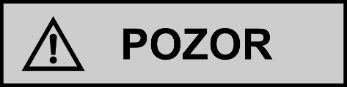 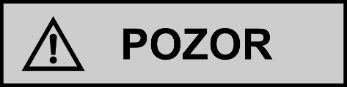 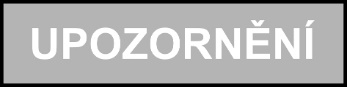 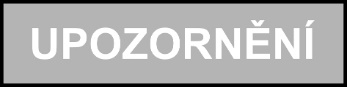 ManipulaceVýběr botyEfektivní výška podpatkuEfektivní výška podpatku protézy se určuje během konstrukce protézy. Výšku podpatku protézy nelze změnit a vypočítává se z výšky podpatku paty mínus výška podešve obuvi na přednoží. Výpočet efektivní výšky podpatku: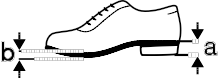 Efektivní výška podpatku (a - b) vaší protézy je: ……..... cmNepoužívejte protézu bez boty, která správně odpovídá výšce podpatku protézového chodidla, na jehož základě byla provedena stavba pomůcky. V opačném případě může dojít k extenčnímu zatížení kolenního kloubu a riziku uklouznutí.KontrolaPřed každým použitím zkontrolujte, zda je vaše protéza nepoškozená a funkční. Pokaždé, když si nasadíte protézu, ověřte pomocí zatahání, zda protéza pevně drží na svém místě. Zejména noví uživatelé se musí naučit, jak s protézou zacházet. Musí dojít k nácviku nasazování a sundávání pomůcky, dále nácviku sedání, stoje a chůze, jakož i případných pádů. Váš lékař, fyzioterapeut nebo ortotik-protetik vám může poskytnout další rady ohledně tréninku s protézou a školy chůze. Materiály v přímém kontaktu s vaším tělem použité na výrobu protézy byly testovány z hlediska tolerance kontaktu s lidským tělem a jsou nezávadné, tedy biokompatibilní.Pokud se na pokožce pahýlu objeví kožní změny, obraťte se včas na svého lékaře.Nasazování protézyPoskytovatel zdravotní péče vás instruoval, jak protézu nasadit. Následující technika nasazování je osvědčená:Vsedě proveďte přípravu předcházející samotnému nasazení protézy, jako je oblékání kalhot a obutí obuvi.Nasazení protézy doporučujeme provést ve stoje.Rozevřete dostatečně pánevní lůžko tak, abyste do něj mohli amputovanou stranou nasednout.Vyhlaďte si spodní prádlo nebo trikot, abyste zabránili vzniku skladů způsobujících otlaky a odřeniny.Zapněte všechna zapínání. Dávejte pozor, aby nedošlo ke skřípnutí kůže.Zvedněte protézu svým tělem, jako byste dělali krok.→ 	To vám umožní ověřit, zda je pánevní lůžko nasazeno správně. Nesmí sklouzávat nebo vás omezovat.Pokud protéza dobře nesedí, sundejte ji a zkuste znovu nasadit. V případě problémů kontaktujte svého ortotika-protetika.Nošení protézy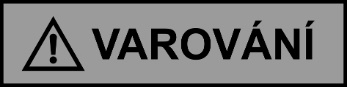 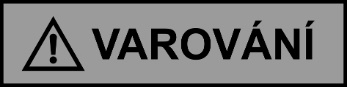 Přirozená chůze šetřící vaši energii vyžaduje funkční protézu.Pokud si nejste jisti správným používáním protézy, poraďte se se svým ortotikem-protetikem.Sundávání protézyUvolněte zapínací pásky.Otevřete pánevní lůžko a vysuňte tělo z pánevního lůžka protézy.Čištění a péče o výrobekVaše protéza, zejména vnitřní část pahýlového lůžka, vyžaduje pravidelné čištění.ProtézaČištění vlhkým hadříkem je obecně dostačující. Je doporučeno dezinfikovat protézu pomocí k tomu určených prostředků, např. Derma Clean. Očistěte všechny plastové povrchy vodou a mýdlem šetrným k pokožce. Vyčištěné oblasti důkladně osušte. Nepokládejte protézu na radiátor nebo jiný zdroj tepla. Zajistěte, aby na protéze nezůstaly žádné zbytky mýdla, které by při zanedbání tohoto kroku mohly vést k podráždění kůže na pahýlu končetiny. Máte-li jakékoli dotazy týkající se kožních onemocnění nebo dezinfekčních metod, poraďte se se svým lékařem.TrikotTrikot je jednorázový, dodržujte tedy základní hygienická opatření. Máte-li jakékoli dotazy týkající se kožních onemocnění nebo dezinfekčních metod, poraďte se se svým lékařem.ÚdržbaAby nedošlo k poškození protézy a ohrožení vaší bezpečnosti, měli byste ve vlastním zájmu dodržovat termíny prohlídek stanovené vaším ortotikem-protetikem, aby nedošlo k poškození protézy.Výrobce prostředku na zakázku doporučuje interval údržby: ……………………………………….Kromě toho věnujte pozornost také jakýmkoli degradačním změnám, které se mohou postupem času projevit na materiálu vaší protézy. Pokud k nim dojde, neprodleně kontaktujte svého ortotika-protetika.Hlášení závažné nežádoucí příhodyV případě podezření na závažnou nežádoucí příhodu*, ke které došlo v souvislosti s tímto prostředkem, je nutné tuto příhodu nahlásit výrobci a příslušnému státnímu orgánu.*Závažná nežádoucí příhoda je nežádoucí příhoda, která přímo nebo nepřímo vede, mohla vést nebo může vést k některému z těchto následků: smrt pacienta, uživatele nebo jiné osoby, dočasné nebo trvalé zhoršení zdravotního stavu pacienta, uživatele či jiné osoby, závažné ohrožení veřejného zdraví.LikvidaceProstředek nesmí být likvidován spolu s netříděným komunálním odpadem.V souladu s ochranou životního prostředí, kterou podporujeme, je nutné navrátit prostředek výrobci k patřičné ekologické likvidaci dle příslušných předpisů.CE shodaVáš prostředek na zakázku je zdravotnickým prostředkem třídy rizika I a v souladu s Přílohou XIII nařízení Evropského parlamentu a Rady (EU) 2017/745 ze dne 5. dubna 2017. Výrobek není opatřen značkou CE, protože se jedná o zdravotnický prostředek na zakázku.Veškeré návody k jednotlivým komponentům Ottobock naleznete na této webové stránce: mdr.ottobock.com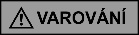 Varování před potenciálními riziky těžké nehody nebo poranění.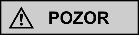 Varování před potenciálním rizikem nehody nebo poranění.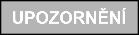 Varování před nebezpečím způsobení technických škod.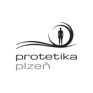 Protetika PlzeňBolevecká 38, Plzeň+420 377 529 060info@protetika-plzen.czwww.protetika-plzen.cz